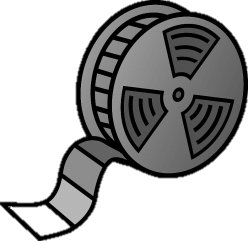 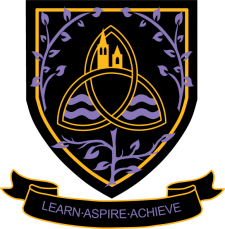 Examination BoardEduquasEntry Requirements:GCSE Grade 5 in Media or Film Studies. If you have not studied this subject at GCSE level you will need GCSE Grade 5 in English Language or English Literature.What will I be studying?Component 1 (35% of A-level) – Varieties of Film & FilmmakingHollywood (1930-1990): investigating the changes in the American film industry, from Classical Hollywood (1930-1960) to New Hollywood (1961-1990); American film since 2005: investigating contemporary American films and the differences between mainstream Hollywood and independent productions; British film since 1995: investigating two British films focussing on how they create messages and reflect contexts. Component 2 (35% of A Level) – Global filmmaking perspectivesGlobal film: investigating films from Europe and further afield. Documentary film: investigating how documentaries create versions of ‘truth’. Silent cinema: investigating how early films told stories without dialogue. Experimental film: investigating films that use non-traditional methods to create meanings. Component 3 (30% of A Level)You will create either a complete short film; or a script for a short film with an accompanying photo-storyboard.  You will also create a written evaluative analysis explaining your decisions. All work is individual, all images and footage needs to be created by you. How will I be studying?This course will be taught in a group with a teacher. Students will be expected to participate in class discussions, creative projects as well as written work such as essays and research projects. Good Film students find the course challenging because it involves them in something that is both creative and academically rigorous.How will I be assessed?Component 1 is assessed by a 2 ½ hour exam. Component 2 is assessed by a 2 ½ hour exam. Component 3 is controlled assessment.Where Next?All universities and degree- awarding institutions recognise Film Studies A-level as a valid qualification. The transferable skills gained through the course are valuable in a wide range of careers including film & TV production; you will develop a problem solving approach to your learning, and a capacity to deal with challenging situations as well as building a sound knowledge and understanding of the subject that will be relevant to a whole range of studies.